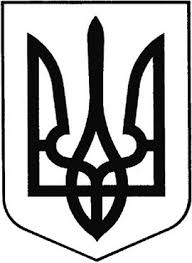 ГРEБІНКІВСЬКА СEЛИЩНА РАДА                      Білоцeрківського району Київської областіВИКОНАВЧИЙ КОМІТЕТРОЗПОРЯДЖЕННЯ25.03.2022 року                                                                                 № 25-ОДсмт ГребінкиПро внесення змін до складу комісії з питань надання одноразової матеріальноїдопомоги по програмі «Турбота»Відповідно до статей 34, 40 Закон України «Про місцеве самоврядування в Україні» та з метою забезпечення  реалізації прав громадян на отримання одноразової грошової матеріальної допомоги особам,які опинилися в складних життєвих обставинах, необхідністю ліквідації наслідків надзвичайних ситуацій та інших випадків,виходячи з конкретних обставин особи,яка звернулася за допомогою,ЗОБОВЯЗУЮ:1.	Внести зміни до Розпорядження Гребінківського селищного голови від 16.04.2021 р. № 130 «Про створення комісії з питань надання одноразової матеріальної допомоги по програмі «Турбота, а саме, додаток № 1 викласти в новій редакції (додаток № 1, додається).2.	Контроль за виконання розпорядження покласти на першого заступника голови селищної ради Олександра ВАСЮЩЕНКА.Селищний голова 	Роман ЗАСУХА